El SalvadorEl SalvadorEl SalvadorEl SalvadorMay 2028May 2028May 2028May 2028MondayTuesdayWednesdayThursdayFridaySaturdaySunday1234567Labour DaySoldier’s Day891011121314Mother’s Day1516171819202122232425262728293031NOTES: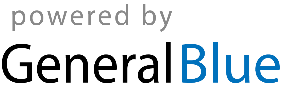 